Государственное образовательное учреждение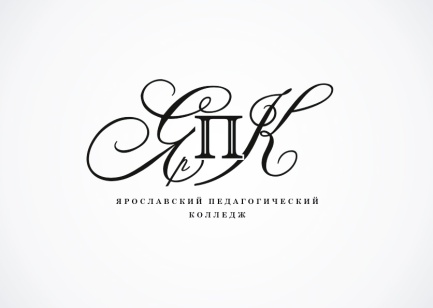 среднего профессионального образования Ярославской области Ярославский педагогический колледжГрафик мероприятий Ярославского педагогического колледжа с 01.05.2016 по 31.06.2016 - Мероприятия для студентов          - Мероприятия для сотрудников колледжа     	- Общеколледжные мероприятия        - Мероприятие для социальных партнеров и сторонних организаций        Наименование мероприятияНаименование мероприятияДни проводимых мероприятийДни проводимых мероприятийДни проводимых мероприятийДни проводимых мероприятийДни проводимых мероприятийДни проводимых мероприятийДни проводимых мероприятийДни проводимых мероприятийДни проводимых мероприятийДни проводимых мероприятийДни проводимых мероприятийДни проводимых мероприятийДни проводимых мероприятийДни проводимых мероприятийДни проводимых мероприятийДни проводимых мероприятийДни проводимых мероприятийДни проводимых мероприятийДни проводимых мероприятийДни проводимых мероприятийДни проводимых мероприятийДни проводимых мероприятийДни проводимых мероприятийДни проводимых мероприятийДни проводимых мероприятийДни проводимых мероприятийДни проводимых мероприятий№ п/п (раб. дни)№ п/п (раб. дни)1	123	345678910111213141516	161718192021	212223	2324252627№п/п(раб.дни)Май2пн3вт4ср5чт6 пт7сб9пн10вт11ср12чт13пт14сб16пн	и17вт18ср19чт20пт21сб23пн24вт25ср26чт27пт28сб30пн31вт123Заседание стипендиальной комиссииАккредитация специальности Программирование в компьютерных системах4Аккредитация специальности Программирование в компьютерных системах5Мероприятия, посвященные 71-летию Победы в Великой Отечественной войне5Аккредитация специальности Программирование в компьютерных системах67Административное совещание7Заседание студенческого актива89Совещание при заведующем заочным отделением« «Проектирование и организация написания курсовых работ на заочном отделении»9Подведение итогов фестиваля профессионального мастерства1011День здоровья1213Административное совещание13Заседание студенческого актива13Вторая предзащита студентами заочного отделения ВКР14Вторая предзащита студентами заочного отделения ВКР15Собеседование в ИРО по региональной инновационной площадке15Сдача отчетов по итогам преддипломной практики студентами выпускных групп16Педагогический совет16Анкетирование выпускников по выявлению уровня удовлетворенности образовательным процессом17Совещание при заведующем производственной практикой18Участие в областном празднике «День семьи»19Административное совещание19Заседание студенческого актива19Вторая предзащита студентами заочного отделения ВКР20Вторая предзащита студентами заочного отделения ВКР21Заседание методического объединения руководителей групп21Семинар в рамках федеральной инновационной площадки22Заседание цикловых методических комиссий23Предзащита ВКР студентами очной формы обучения242526Аттестация по посещаемости